Об определении гарантирующей организации для централизованной системы водоотведения и водопотребления на территории сельского поселения Базлыкский сельсовет муниципального района Бижбулякский  район Республики Башкортостан В соответствии со статьями 14, 35 Федерального Закона от 06.10.2003 N 131-ФЗ "Об общих принципах организации местного самоуправления в Российской Федерации"; пунктом 2 части 1 статьи 6 и статьи 12 Федерального закона Российской Федерации от 07.12.2011 г. N 416-ФЗ "О водоснабжении и водоотведении", Уставом сельского поселения Базлыкский сельсовет муниципального района Бижбулякский район Республики Башкортостан,    ПОСТАНОВЛЯЮ:1.   Определить гарантирующей организацией для централизованной системы  водопотребления на территории сельского поселения Базлыкский сельсовет      муниципального района Бижбулякский  район Республики Башкортостан:            1.1. ООО " Бижбулякводоканалсервис» " (ОГРН 1080255001100, ИНН 0212006460, КПП      021201001), адрес места нахождения: 452040, Республика Башкортостан, г. Бижбуляк, ул.      Центральная, д.31 2.  Установить:2.1.  зоной деятельности ООО " Бижбулякводоканалсервис»  наделенного статусом гарантирующего поставщика по осуществлению водоснабжения населенных пунктов  -   с.Базлык,  д.Пурлыга.  3.  Настоящее  постановление  разместить на официальном сайте  сельского поселения       Базлыкский сельсовет и на информационном стенде в здании администрации сельского       поселения Базлыкский сельсовет. И.о.главы сельского поселенияБазлыкский сельсовет                                                                                  И.Ф.НовиковаПриложениек постановлению главы сельского поселения Базлыкский сельсовет от  31.10.2014г. №16ПОЯСНИТЕЛЬНАЯ ЗАПИСКАК ПОСТАНОВЛЕНИЮ ГЛАВЫ СЕЛЬСКОГО ПОСЕЛЕНИЯ БАЗЛЫКСКИЙ СЕЛЬСОВЕТ "ОБ ОПРЕДЕЛЕНИИГАРАНТИРУЮЩЕЙ ОРГАНИЗАЦИИ ДЛЯ ЦЕНТРАЛИЗОВАННОЙ СИСТЕМЫВОДОСНАБЖЕНИЯ СЕЛЬСКОГО ПОСЕЛЕНИЯ БАЗЛЫКСКИЙ СЕЛЬСОВЕТ МУНИЦИПАЛЬНОГО РАЙОНА БИЖБУЛЯКСКИЙ РАЙОН РЕСПУБЛИКИ БАШКОРТОСТАН"07 декабря 2011 года был издан Федеральный закон Российской Федерации N 416-ФЗ "О водоснабжении и водоотведении", который регулирует отношения в сфере водоснабжения и водоотведения.Пунктом 2 части 1 статьи 6 Федерального закона Российской Федерации от 07.12.2011 N 416-ФЗ "О водоснабжении и водоотведении" к полномочиям органов местного самоуправления в сфере водоснабжения , помимо организации водоснабжения населения, в том числе принятия мер по организации водоснабжения населения , в случае невозможности исполнения организациями, осуществляющими горячее водоснабжение, холодное водоснабжение, своих обязательств, либо в случае отказа указанных организаций от исполнения своих обязательств, относится определение гарантирующей организации для централизованной системы холодного водоснабжения  поселения.Согласно части 1 статьи 12 Федерального закона Российской Федерации от 07 декабря 2011 года N 416-ФЗ "О водоснабжении и водоотведении", органы местного самоуправления для каждой централизованной системы холодного водоснабжения  определяют гарантирующую организацию и устанавливают зоны ее деятельности.Согласно части 2 статьи 12 Федерального закона Российской Федерации от 07 декабря 2011 года N 416-ФЗ "О водоснабжении и водоотведении", статусом гарантирующей организации наделяется организация, осуществляющая холодное водоснабжение  и эксплуатирующая водопроводные и канализационные сети, если к водопроводным и канализационным сетям этой организации присоединено наибольшее количество абонентов из всех организаций, осуществляющих холодное водоснабжение .ООО "Бижбулякводоканалсервис" является единственной организацией, осуществляющей водоснабжение на территории сельского поселения Базлыкский сельсовет  муниципального района Бижбулякский район Республики Башкортостан,  поэтому, согласно положений, установленных ч. 2 ст. 12 Федерального закона Российской Федерации от 07 декабря 2011 года N 416-ФЗ "О водоснабжении и водоотведении", статусом гарантирующей организации по водоснабжению может быть наделено только ООО " Бижбулякводоканалсервис".Согласно части 3 статьи 12 Федерального закона Российской Федерации от 07 декабря 2011 года N 416-ФЗ "О водоснабжении и водоотведении", решение органа местного самоуправления о наделении организации, осуществляющей водоснабжение, статусом гарантирующей организации с указанием зоны ее деятельности в течение трех дней со дня его принятия направляется указанной организации и размещается на официальном сайте органа в сети "Интернет".Согласно части 4 статьи 12 Федерального закона Российской Федерации от 07 декабря 2011 года N 416-ФЗ "О водоснабжении и водоотведении", гарантирующая организация обязана обеспечить холодное водоснабжение в случае, если объекты капитального строительства абонентов присоединены в установленном порядке к централизованной системе холодного водоснабжения  в пределах зоны деятельности такой гарантирующей организации.Башҡортостан Республикаhы                          Бишбyлtк районы                                                                   муниципаль районыБазлыk ауыл советыауыл билtмthе    ХАKИМИӘТЕ452052, БР, Бишбyлtк районы,                                          Базлыk ауыл,Yзtk урамы,168 а                              8(347) 43-2-41-65            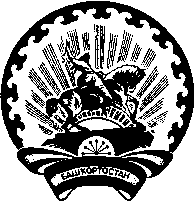                     Республика Башкортостан                       муниципальный район                                                   Бижбулякский район                           АДМИНИСТРАЦИЯсельского поселенияБазлыкский сельсовет                452052, РБ, Бижбулякский район,                село Базлык, ул.Ценральная,168 а                            8(347) 43-2-41-65           Ҡ  А Р А Р                                                                                     ПОСТАНОВЛЕНИЕ            31октябрь  2014  й                    № 16                                                          31  октября  2014 г. 